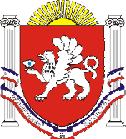 РЕСПУБЛИКА    КРЫМРАЗДОЛЬНЕНСКИЙ РАЙОНКОВЫЛЬНОВСКИЙ СЕЛЬСКИЙ СОВЕТ 54 ( внеочередное) заседание 1 созыва                                               РЕШЕНИЕ           28 марта  2018 года                  с. Ковыльное                                      № 458   О признании утратившим силу решения 12-го заседания Ковыльновского сельского совета 1-го созыва  от 06.04.2015г. № 3  «Об утверждении Порядка определения границ прилегающих к некоторым организациям и объектам территорий, на которых не допускается розничная торговля алкогольной продукции»         С целью приведения нормативных правовых актов Ковыльновского сельского поселения в соответствие с действующим законодательством, в связи с тем, что согласно части 8 статьи 16 закона 171-ФЗ  от 22.11.1995 « О государственном регулировании производства и оборота этилового спирта, алкогольной и спиртосодержащей продукции  и об ограничении потребления (распития) алкогольной продукции» ( с изменениями и дополнениями , вступившими в силу с 01.01.2018 )  границы прилегающих территорий, указанных в подпункте 10 пункта 2 настоящей статьи, определяются с учетом результатов общественных обсуждений органами местного самоуправления муниципальных районов и городских округов, органами местного самоуправления внутригородских муниципальных образований городов федерального значения Москвы, Санкт-Петербурга и Севастополя в соответствии с правилами, установленными Правительством Российской Федерации, руководствуясь  Уставом муниципального образования Ковыльновское сельское поселение, Ковыльновский сельский советРЕШИЛ: 1. Признать утратившим силу решение 12-го заседания Ковыльновского сельского совета 1-го созыва  от 06.04.2015г. № 3  «Об утверждении Порядка определения границ прилегающих к некоторым организациям и объектам территорий, на которых не допускается розничная торговля алкогольной продукции».2.Обнародовать данное решение на информационном стенде  Администрации Ковыльновского сельского поселения, расположенном по адресу: с. Ковыльное, ул. 30 лет Победы 5 и  на официальном сайте Администрации в сети Интернет http:/kovilnovskoe-sp.ru/.3. Настоящее решение вступает в силу после официального опубликованию (обнародования). 4. Контроль за выполнением решения возложить на председателя Ковыльновского сельского совета- главу Администрации Ковыльновского сельского поселения Михайленко Ю.Н.Председатель Ковыльновского сельского совета 						               Ю.Н. Михайленко